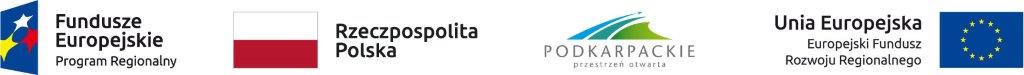 Sklep „TIK-TAK” Mariusz MarzecBystre 8, 38-606 Baligród	Załącznik nr 3Nazwa wykonawcy/ców: .......................................................................................Adres wykonawcy/ców: ........................................................................................Oświadczam, iż składając ofertę w ramach postępowania na dostawę urządzeń dla projektu 
pn. „Zakup wyposażenia dla budynku zakwaterowania turystycznego”NIE ZACHODZI WOBEC WYKONAWCY/CÓW, tj. ………………………………. (oznaczenie wykonawcy/ców)przesłanka wykluczenia wykonawcy z udziału w postępowaniu wskazana 
w rozdziale 8 zapytania ofertowego o następującej treści:Z postępowania wyklucza się Wykonawcę w stosunku do którego otwarto likwidację, lub którego upadłość ogłoszono, z wyjątkiem Wykonawcy, który po ogłoszeniu upadłości zawarł układ zatwierdzony prawomocnym postanowieniem sądu, jeżeli układ nie przewiduje zaspokojenia wierzycieli poprzez likwidację majątku upadłego................................................          (miejscowość, data)						 .................................................................							pieczęć i podpis osoby(osób) uprawnionej(uprawnionych) do reprezentowania Wykonawcy/ców